Journal of BiogeographySUPPORTING INFORMATIONConvergent evolution in lemur environmental nichesJames P. HerreraDepartment of Evolutionary AnthropologyDuke University, Durham NC 27708Phylogeny in Newick format: ((((((((((Propithecus_coronatus:1.284909,Propithecus_deckenii:1.284909):0.3584417,Propithecus_verreauxi:1.643351):2.846604,Propithecus_candidus:4.489955):2.126983,(Propithecus_coquereli:2.226296,Propithecus_tattersalli:2.226296):4.390642):4.161572,((Propithecus_diadema:2.881493,Propithecus_edwardsi:2.881493):1.719196,Propithecus_perrieri:4.600689):6.17782):9.862771,(((((Avahi_meridionalis:0.9213011,Avahi_ramanantsoavanai:0.9213011):0.4465011,Avahi_peyrierasi:1.367802):0.1448863,Avahi_betsileo:1.512688):0.6682169,Avahi_laniger:2.180905):4.898079,((Avahi_cleesei:1.587157,Avahi_occidentalis:1.587157):0.2600867,Avahi_unicolor:1.847244):5.231741):13.5623):2.985066,Indri_indri:23.62635):11.203919,(((((((((Eulemur_albifrons:0.6718302,Eulemur_sanfordi:0.6718302):1.029611,Eulemur_fulvus:1.701441):0.9961293,Eulemur_rufifrons:2.69757):1.032768,Eulemur_rufus:3.730338):0.8386488,(Eulemur_cinereiceps:1.895786,Eulemur_collaris:1.895786):2.673201):3.530054,(Eulemur_mongoz:6.758921,Eulemur_rubriventer:6.758921):1.34012):1.826728,((Eulemur_flavifrons:3.717495,Eulemur_macaco:3.717495):4.689523,Eulemur_coronatus:8.407018):1.518751):12.01502,(((((Hapalemur_alaotrensis:0.539791,Hapalemur_occidentalis:0.539791):1.279758,(Hapalemur_griseus:0.09438916,Hapalemur_meridionalis:0.09438916):1.72516):6.381962,Hapalemur_aureus:8.201511):2.693145,Hapalemur_simus:10.89466):3.903179,Lemur_catta:14.79783):7.142951):4.531448,(Varecia_rubra:2.558486,Varecia_variegata:2.558486):23.91375):8.358033):2.867191,((((((((((((((((Microcebus_berthae:2.014978,Microcebus_myoxinus:2.014978):0.3063087,(Microcebus_lehilahytsara:1.949077,Microcebus_rufus:1.949077):0.3722101):0.98095,Microcebus_mittermeieri:3.302237):0.6964799,((Microcebus_arnholdi:1.575058,Microcebus_sambiranensis:1.575058):1.336974,(Microcebus_mamiratra:0.9897155,Microcebus_margotmarshae:0.9897155):1.922317):1.086685):0.3352969,Microcebus_simmonsi:4.334014):0.649903,Microcebus_tavaratra:4.983917):0.2726239,Microcebus_jollyae:5.256541):0.3110127,Microcebus_danfossi:5.567553):0.5929594,(Microcebus_gerpi:1.26941,Microcebus_marohita:1.26941):4.891103):0.6627046,((Microcebus_bongolavensis:0.5307805,Microcebus_ravelobensis:0.5307805):3.213992,Microcebus_macarthurii:3.744773):3.078445):1.781026,(Microcebus_griseorufus:6.209577,Microcebus_murinus:6.209577):2.394666):7.327394,(Mirza_coquereli:2.258375,Mirza_zaza:2.258375):13.67326):3.298618,Allocebus_trichotis:19.23026):5.49286,(((Cheirogaleus_crossleyi:12.843169,Cheirogaleus_major:12.84317):2.725539,Cheirogaleus_medius:15.56871):2.479432,Cheirogaleus_sibreei:18.04814):6.674975):6.777675,Phaner_furcifer:31.50079):2.709397,(((((Lepilemur_edwardsi:1.1096179,Lepilemur_otto:1.109618):6.301239,((Lepilemur_randrianasoloi:2.870028,Lepilemur_ruficaudatus:2.870028):2.366709,Lepilemur_hubbardorum:5.236737):2.174119):2.787945,Lepilemur_leucopus:10.1988):2.102411,(((((Lepilemur_ankaranensis:2.585282,Lepilemur_dorsalis:2.585282):0.7911691,Lepilemur_septentrionalis:3.376452):0.4706927,Lepilemur_mittermeieri:3.847144):1.242456,Lepilemur_sahamalazensis:5.089601):3.107497,Lepilemur_aeeclis:8.197098):4.104115):4.044456,((Lepilemur_mustelinus:9.69339,Lepilemur_microdon:9.69339):1.134112,Lepilemur_seali:10.8275):5.518167):17.86452):3.48727):17.571184,Daubentonia_madagascariensis:55.268643)Figure S1. Tree with climate niches inferred by surface model illustrated by different colors, represented in the map of Madagascar. 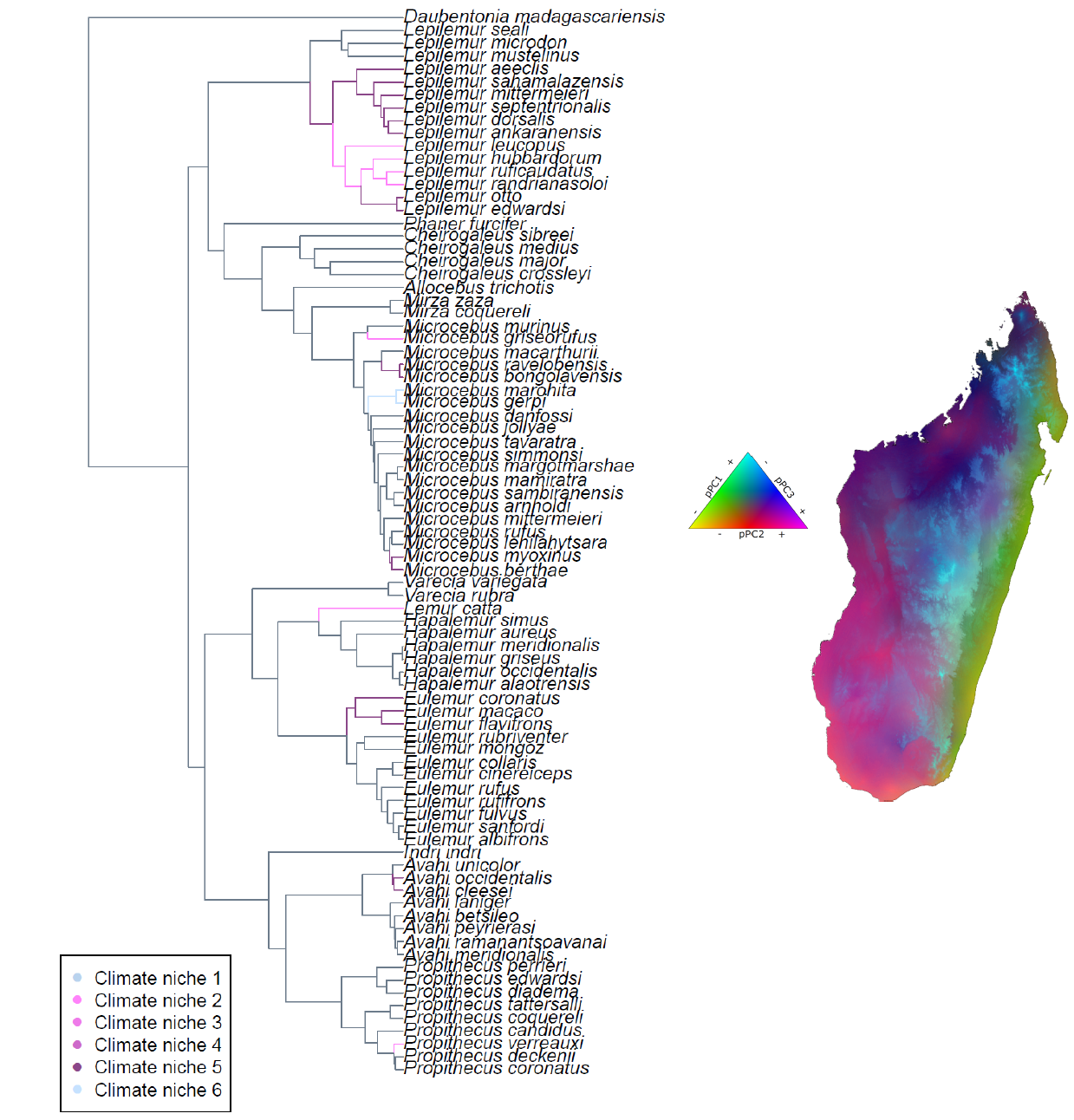 Figure S2. Histograms showing the distribution of the number of convergent climate niches (left) and the number of shifts (right) inferred across 100 trees from the posterior distribution of trees. Red line illustrates the number of climate niches and shifts observed in the MCC tree.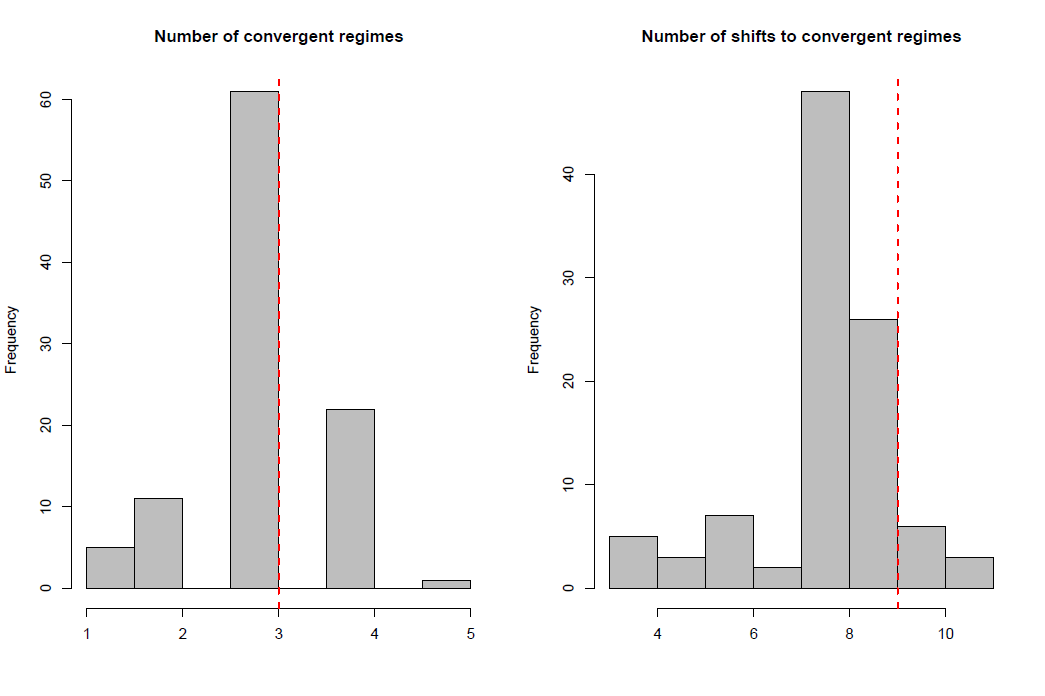 Figure S3. Histograms showing the distribution of the number of convergent climate niches (left) and the number of shifts to convergent niches (right) inferred across 1000 simulations under a Brownian motion model. Red line illustrates the number of climate niches and shifts observed in the MCC tree.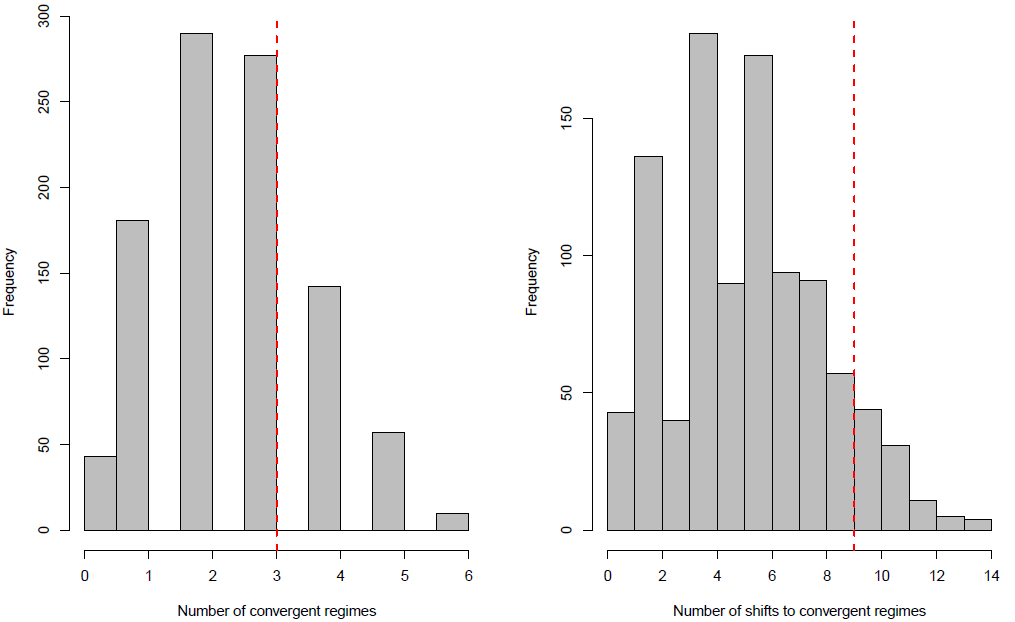 Fig S4. Location and magnitude of climate niche shift for each pPC axis based on the bayou analysis. Grey branches indicate the lineage in the unique climate niche, and the size of circles on the branches indicate the posterior probability of regime shift. Note that the maximum posterior probability of a shift was 0.30.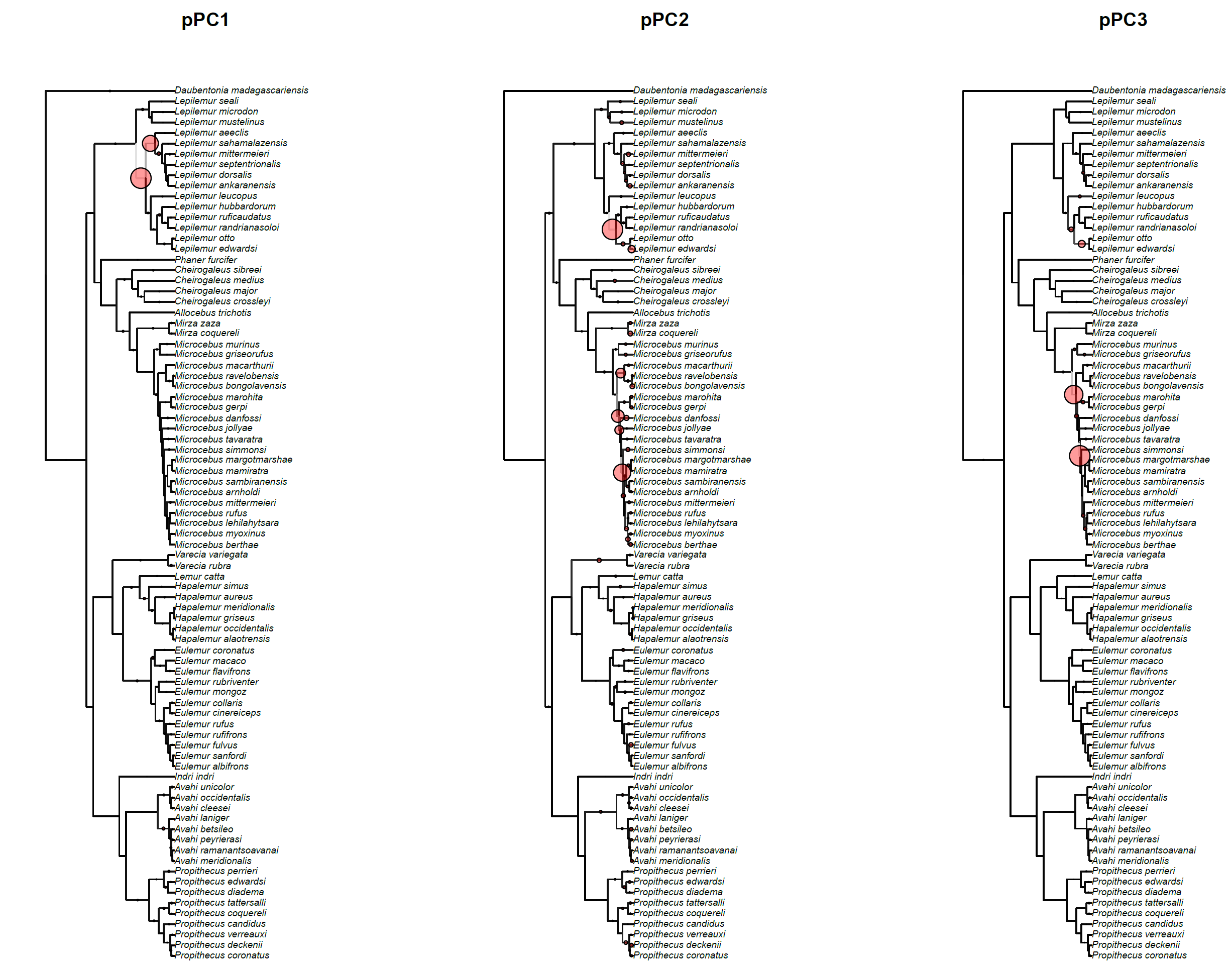 Table S1. Raw data on lemur climate variables. Table S2. Optimal climate niche estimates estimated using the surface model across 100 trees chosen randomly from the posterior distribution of trees. Values are medians for each PC axis, and the number of trees for which those climate niches were found. Table S3. Optimal climate niche estimates based on the l1-ou model. Table S4. Optimal climate niche estimates estimated using the l1-ou model across 100 trees chosen randomly from the posterior distribution of trees. Values are medians for each PC axis, and the number of trees for which those climate niches were found.Table S5. Results of Bayou analysis searching for multiple adaptive optima in climate niches. The mean (standard deviation) of posterior parameter estimates are given for each parameter of the Ornstein-Uhlenbeck model, as well as the number of shifts inferred (shifts).Table S6. Results of phylogenetic generalized least squares regressions, testing if climate pPC scores are predicted by species’ traits. Traits included: activity pattern (cathemeral, diurnal, nocturnal; cathemeral was the reference category for dummy coding), diet (folivorous, omnivorous, frugivorous; folivorous set to reference category), and body mass (grams, natural log transformed). All models used the Martins alpha transformations. Binomialbio_3bio_4bio_5bio_6bio_7bio_15bio_16bio_17altbio_12sdPropithecus coronatus196.50133.20329.701713.9367.653.42402.431559.21588.18134.73Propithecus deckenii170.95161.35332.301602.7667.091.72387.791308.88132.21125.97Propithecus verreauxi212.49123.09335.572679.4363.765.03168.55658.11222.01196.73Propithecus candidus162.39118.60280.992132.3468.8846.20314.721739.02920.88124.56Propithecus coquereli180.69164.63345.321512.1767.871.73453.791561.39131.1471.86Propithecus tattersalli128.32181.32309.641359.8771.3029.92273.411412.42160.9142.24Propithecus diadema166.58109.79276.372456.8864.5432.91308.531604.78962.60333.06Propithecus edwardsi169.7593.05262.802529.6061.3235.22311.611514.581113.37240.07Propithecus perrieri131.48175.15306.631279.5671.5718.18323.081392.34284.3644.93Avahi meridionalis168.78119.73288.522416.2462.6951.66231.371468.32499.10375.29Avahi ramanantsoavanai177.13105.19282.322539.2762.5235.90304.561598.79744.35342.43Avahi peyrierasi167.68105.40273.092517.6961.1439.92328.841617.22871.95303.15Avahi betsileo173.7081.59255.292590.0562.8541.91317.041689.711299.79170.57Avahi laniger157.83126.73284.562293.8164.9445.08333.611860.09743.49422.18Avahi cleesei190.88139.00329.881843.0965.272.04349.071314.20369.8863.65Avahi occidentalis187.30162.04349.341471.7167.701.08451.981515.15137.1021.89Avahi unicolor171.38116.12287.501638.9171.958.35363.631514.411015.77134.43Indri indri158.90123.34282.252349.2364.9241.87327.641797.99797.41388.64Eulemur albifrons146.51144.73291.242112.2864.8859.54340.042132.33549.11398.42Eulemur sanfordi131.98174.39306.371272.1871.2415.71347.761435.33312.95133.44Eulemur fulvus168.53133.53302.062036.4965.9023.67370.881656.49604.11338.66Eulemur rufifrons206.70119.91326.612528.6163.328.19236.07911.63363.40365.19Eulemur rufus172.86161.68334.541626.1966.931.65388.311306.78125.34164.16Eulemur cinereiceps166.56113.32279.882495.4361.1840.58303.051597.11723.84347.54Eulemur collaris175.89106.39282.292507.0362.9338.12276.561500.18729.33320.72Eulemur mongoz164.68172.23336.911360.7868.844.65440.521506.61110.8253.76Eulemur rubriventer165.02114.53279.552262.4166.0034.52324.991664.07917.94292.55Eulemur flavifrons146.27175.08321.351142.7572.406.87446.231728.65193.9483.23Eulemur macaco149.77157.07306.841400.8070.3815.39429.491803.04427.43199.24Eulemur coronatus130.90178.85309.751273.2871.0218.68333.041428.37238.06120.63Hapalemur alaotrensis186.76110.98297.742360.6067.384.09279.511146.53755.848.92Hapalemur occidentalis150.99140.32291.302030.8566.1342.36345.561888.10605.15419.57Hapalemur griseus169.06139.83308.881949.7965.5618.78373.051549.32457.11392.10Hapalemur meridionalis174.55106.33280.882494.7062.9139.83271.041500.68728.90289.86Hapalemur aureus167.6098.04265.652521.2260.9436.18317.781533.911031.88221.91Hapalemur simus169.10105.14274.252534.8862.5639.57333.141684.54933.32350.34Lemur catta216.39117.28333.672716.8064.236.02168.11681.10331.14184.27Varecia rubra135.96156.51292.472051.5262.3572.75339.852454.39383.85277.72Varecia variegata162.93116.01278.942394.0664.7642.59332.781798.43881.06350.62Microcebus berthae205.19137.20342.392204.2563.531.16298.08958.3469.2534.36Microcebus myoxinus171.68159.41331.091710.3366.231.89363.711227.25104.45112.80Microcebus lehilahytsara170.0295.29265.312573.4064.0737.26320.841688.241153.40262.85Microcebus rufus168.0496.38264.412517.3361.1235.85319.631544.481062.97246.88Microcebus mittermeieri168.66104.52273.182219.0870.0139.72328.391702.801161.0076.68Microcebus arnholdi131.50134.67266.161397.0873.6815.40313.141366.581019.2111.38Microcebus sambiranensis160.94130.16291.091503.2871.6510.37389.801633.32845.45166.29Microcebus mamiratra114.51197.90312.411286.1367.0928.71461.242088.2277.7137.54Microcebus margotmarshae178.0095.15273.141793.1571.5710.30335.041450.701356.1184.73Microcebus simmonsi160.31117.85278.162373.8364.8929.59284.671535.44897.89544.92Microcebus tavaratra135.28179.30314.581277.3770.9220.66335.641488.33180.35116.54Microcebus jollyae155.52140.78296.302397.8959.6169.70396.342285.36171.7153.30Microcebus danfossi177.47165.00342.471460.4168.041.40453.361545.36125.0412.84Microcebus gerpi138.51164.08302.592140.2360.6475.23503.742767.1396.9210.36Microcebus marohita161.98126.58288.562466.7862.8752.29362.132201.76631.3326.03Microcebus bongolavensis200.89151.43352.331737.1265.810.98461.921532.06153.496.61Microcebus ravelobensis189.36162.60351.961474.8467.891.15449.141515.48128.6125.45Microcebus macarthurii159.55129.04288.592229.4267.6848.18353.981943.91786.75209.19Microcebus griseorufus210.48123.74334.212835.0563.607.97113.98523.25164.50101.93Microcebus murinus197.47138.45335.922182.1365.273.17278.02977.48193.19323.05Mirza coquereli205.95133.13339.082236.3265.042.07274.58952.47237.73241.82Mirza zaza143.95172.92316.871257.1270.6413.62451.041835.67207.32149.53Allocebus trichotis153.42133.65287.072238.0464.7248.58327.921899.12666.25428.62Cheirogaleus crossleyi163.24115.36278.602425.3864.3937.27314.231680.36871.49234.78Cheirogaleus major161.92124.93286.862417.5162.5153.68351.572023.49594.54397.28Cheirogaleus medius195.62138.88334.502214.0365.454.71266.46975.02205.42393.89Cheirogaleus sibreei174.5179.17253.682555.2761.6331.44280.281409.881360.0468.37Phaner furcifer149.40138.03287.432188.1864.5849.64322.361934.90625.71453.58Lepilemur edwardsi179.58166.85346.431447.4267.201.16450.611499.3772.2619.46Lepilemur otto202.20152.32354.521766.9964.810.99461.871523.8585.7118.32Lepilemur randrianasoloi191.48139.09330.571846.7965.202.01348.231311.32362.3662.38Lepilemur ruficaudatus209.78131.42341.202403.8963.150.96261.41855.82106.69130.31Lepilemur hubbardorum240.2798.08338.352597.1266.084.40191.81736.52639.9612.96Lepilemur leucopus215.33116.35331.682848.0766.2918.21126.47712.91194.8998.96Lepilemur ankaranensis136.69176.11312.801252.9270.9716.47360.041500.65239.32122.34Lepilemur dorsalis161.86135.39297.251561.4870.4814.52391.831685.70724.46226.23Lepilemur septentrionalis121.97196.04318.011224.4269.6917.94310.171265.8673.0333.75Lepilemur mittermeieri125.86186.86312.721172.4370.7116.25477.041935.77122.5145.83Lepilemur sahamalazensis138.64186.98325.62955.9272.785.13458.201738.0481.1835.88Lepilemur aeeclis165.48175.54341.021331.2669.291.16451.611495.8389.3740.48Lepilemur mustelinus166.26115.51281.772440.7864.3538.22329.471770.03853.43461.06Lepilemur microdon169.2394.22263.452556.8161.0039.37341.011653.081065.67159.56Lepilemur seali159.06125.25284.322162.0167.5249.97337.811973.94826.37209.19Daubentonia madagascariensis161.30131.88293.182143.0965.0635.73339.251720.68604.94469.40Climate nichePC1PC2PC3n10.61-0.37-0.0110020.023.44-0.2810031.004.52-1.55804-2.57-1.32-0.75955-2.641.041.53546-2.701.301.46347-3.151.301.75528-3.211.301.781090.00-1.612.131910-0.01-1.612.1318110.00-1.612.14312-31.47-1.93-5.86113-9.52-2.173.721Climate nichepPC1pPC2pPC31-0.833.190.2120.994.92-2.131.372.76-1.3641.094.54-1.23Climate nichePC1PC2PC3n1-0.882.970.1510020.553.04-1.1510030.232.55-1.099740.673.55-1.20965-1.102.82-0.458460.573.79-1.177170.192.96-1.065680.273.00-1.07449-2.120.761.122510-8.522.96-0.23211-15.22-0.25-1.5811212.490.070.001ParameterpPC1pPC2pPC3α0.47 (0.52)	1.39 (7.28)0.76 (0.99)Phylogenetic half-life1.470.500.91σ23.89 (4.09)5.87 (36.20)1.17 (1.34)Shifts3.59 (1.86)5.06 (2.20)5.49 (2.41)Dependent variableIndependent variableCoefficienttppPC1Frugivore-1.67-1.590.12Omnivore1.561.460.15Diurnal-1.46-2.700.009Nocturnal-1.89-1.700.09Mass0.400.980.33pPC2Frugivore-0.60-0.640.52Omnivore-0.79-0.850.39Diurnal-0.87-2.070.04Nocturnal-0.40-0.410.68Mass-0.27-0.760.45pPC3Frugivore-0.19-0.410.69Omnivore0.150.310.76Diurnal-0.04-0.130.90Nocturnal0.170.350.73Mass0.030.170.87